ПРОЕКТ
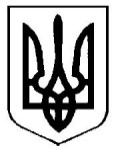 УкраїнаВерховинська селищна радаВерховинського районуІвано-Франківської областіРІШЕННЯПро затвердження Додатку №1 до «Програми охорони навколишнього природного  середовища на території Верховинської селищної ради на 2022 -2025 роки» на 2024 рікВідповідно до Законів України «Про місцеве самоврядування в Україні», «Про охорону навколишнього природного середовища», Постанови КМУ «Про затвердження переліку видів діяльності, що належать до природоохоронних заходів» від 17 вересня 1996р. №1147  з метою реалізації державної політики України в галузі довкілля, забезпечення екологічної безпеки, захисту життя і здоров'я мешканців населених пунктів від негативного впливу, зумовленого забрудненням навколишнього природного середовища, досягнення гармонії взаємодії суспільства і природи,  селищна рада ВИРІШИЛА1. Затвердити  Додаток №1 до «Програми охорони навколишнього середовища на території Верховинської селищної ради на 2022-2025 роки»  на 2024 рік.2. Виконкому селищної ради забезпечити виконання плану заходів Додатку №1 до «Програми охорони навколишнього  природного  середовища на території Верховинської селищної ради на 2022 -2025 роки». 3. Контроль за виконанням даного рішення покласти на постійну комісію селищної ради  з питань будівництва, архітектури, комунальної власності, житлово-комунального та дорожнього господарства    (Я.Кікінчук).Селищний голова                                                      Василь Мицканюк    Додаток №1           до «Програми охорони навколишнього             природного  середовища на території             Верховинської селищної ради             на 2022 -2025 роки» на 2024 рік                                                                                   ПОГОДЖЕНО                                                         селищний голова                                                                                       __________________В. Мицканюк                                                                         «_____» __________ 2024 рікЗаходи«Програми охорони навколишнього природного  середовища на території Верховинської селищної ради на 2022 -2025 роки» на 2024 рікЗамовник ПрограмиНачальник відділу житлово-комунального господарстваВерховинської селищної ради					            Святослав ЛазорикКерівник ПрограмиЗаступник селищного голови				     		 Ярослав Кікінчук№п/пЗміст заходівВиконавціДжерелофінансуванняОбсягифінансування,тис.грн.   Строки виконання№п/пЗміст заходівВиконавціДжерелофінансуванняОбсягифінансування,тис.грн.1.       Улаштування берегоукріплення по річці Жаб’євський потік (біля господарства Сумарука І.Ю.) смт. Верховина Верховинської селищної ради  Івано-Франківської областіВерховинська селищна радаМісцевийбюджет366,600І-ІІ квартал 2024 р.